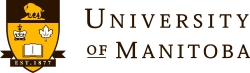 Native Studies Graduate Association								205 Isbister, Wpg, MBUniversity of Manitoba October 26, 2017RE: 	Rising Up: A Graduate Students Conference 	March 9th- 10th 	University of ManitobaRising Up: A Graduate Students Conference on Indigenous Knowledge and Research in Indigenous Studies is an international gathering held annually. Rising Up attracts scholars in all forms of Indigenous research with approximately 80 representatives from around the world to showcase their work.
The University of Manitoba Native Studies Graduate Students Association (NSGSA) is hosting the third annual two-day conference for all graduate students to lead the discussion across all disciplines and allow graduates to present their knowledge and research. Due to the interdisciplinary and international character, the Review Committee welcomes a very broad range of topics and approaches. 
This year the Conference will take place between March 9th and 10th in Winnipeg, Manitoba, Canada. Rising Up 2018 will focus on Indigenous Knowledge and Indigenous Research.What: Conference: Rising Up: A Graduate Student Conference on Indigenous Knowledge and Research in Indigenous Studies.When: March 9th-10th, 2018Where: University of Manitoba, Fort Garry CampusThis is a free event, open to all.Submission of abstracts
The deadline for abstract submissions is currently December 29th, 2017 and can be sent online via risingup@umanitoba.ca. Title: 120 character limit Abstracts: 250 words Include: Authors First and last name, University, Program or Department, and email address. 
Questions to consider when submitting an abstract Does your abstract tell the Review Committee the following:Where and when the geographical context of your presentation is?Who you are directly/indirectly speaking of? What your positionality to the research is?Why the question or conclusion is important to the field?Is the scope of your paper appropriate for Rising Up?The Rising Up Review Committee will only accept abstracts that directly relate to Indigenous research and knowledge.Will your paper meet the 20 minute guideline for presentations?A strong suggestion for your paper not to be longer than ten pages double-spaced is made to ensure that your paper can be delivered in the time allotted.  Acceptance Abstracts will be accepted online, reviewed and notification provided on a rolling basis. Submissions should include a 4-5 sentence bio of author with preferred photograph for publication. NSGSA invites its network to share the call for abstracts and the information about the Conference to all of those interested in contributing to this year event.All my relations, Laura ForsytheMetis inclusion coordinatorNSGSA Female President University of Manitoba 